แบบรายงานผลความรู้สัมมาชีพชุมชน  (แบบ ๑)(ประเภท : ความรู้สัมมาชีพ).....................................๑. หมวดหมู่อาชีพ ให้ใส่เครื่องหมาย (/) หน้าตัวเลือกตามประเภทอาชีพ(สามารถตอบได้มากกว่า ๑ หมวดหมู่ เช่นทำการเกษตรกรรม และมีศักยภาพเป็นแหล่งท่องเที่ยวด้วย)		๑.๑ (    ) เกษตรกรรม		๑.๒ (    ) ท่องเที่ยวชุมชน		๑.๓ (    ) อื่นๆ (โปรดระบุ........................		๑.๔ () การแปรรูปอาหาร		๑.๕ (    ) การแปรรูปเครื่องดื่ม		๑.๖ (    ) การแปรรูปผ้าและเครื่องแต่งกาย		๑.๗ ( /) การแปรรูปของใช้และเครื่องประดับ		๑.๘ ( ) การแปรรูปสมุนไพรที่ไม่ใช่อาหาร๒. ชื่อองค์ความรู้   		การจัดสานเส้นใยพลาสติก๓. ชื่อเจ้าขององค์ความรู้ 		นางสาวภาวินี  หนูอยู่ไพร๔. ที่อยู่		บ้านเลขที่  ๗๒   หมู่ที่  ๑  ตำบล ควนโนรี  อำเภอ โคกโพธิ์   จังหวัด  ปัตตานีรหัสไปรษณีย์    ๙๔๑๘๐หมายเลขโทรศัพท์  ๐๘๔–๘๕๔๔๒๒๔๕. ความเป็นมา/แรงบันดาลใจ/เหตุผล		นางสาวภาวินี  หนูอยู่ไพร  เป็นปราชญ์ผู้มีความรู้ในเรื่องของการจัดสานเส้นใยพลาสติกประกอบกับกรมการพัฒนาชุมชนจัดให้มีการรวมกลุ่มครัวเรือนที่มีความสนใจที่จะพัฒนาตนเองในเรื่องของอาชีพโดยให้ปราชญ์ในชุมชนเป็นวิทยากรในการถ่ายทอดองค์ความรู้เรื่องอาชีพ ซึ่งกลุ่มครัวเรือนส่วนใหญ่ในพื้นที่มีความสนใจในการจัดสานเส้นใยพลาสติกซึ่งสามารถทำในช่วงหลังจากกรีดยาง เพื่อเป็นการสร้างอาชีพเสริมเพิ่มรายได้ให้แก่ครัวเรือน๖. วัตถุประสงค์		๑.เพื่อลดรายจ่ายเพิ่มรายได้ภายในครัวเรือน		๒. เพื่อสร้างอาชีพเสริมให้แก่ประชาชนในพื้นที่		๓. เพื่อเป็นการส่งเสริมการร่วมกลุ่มผลิตสินค้าชุมชน๗.  วัตถุดิบ 		เส้นพลาสติกสีต่างๆ  ตามต้องการ๘. อุปกรณ์		๑. กรรไกร		๒. สายวัด๙. กระบวนการ/ขั้นตอน		 ส่วนของกระเป๋า -เส้นตั้งยาว     85   cm.     15 เส้น                                          -เส้นนอนยาว   90   cm.       9 เส้น                                          -เส้นสานยาว 100  cm.      15 เส้น                                                           -เส้นเก็บขอบปากยาว  150 cm.  1 เส้น                      หูกระเป๋า   -เส้นกลางยาว 100 cm. 1 เส้น                                          -เส้นไขว้ยาว 120 cm.  2 เส้นขั้นตอนการทำ วางเส้นตั้ง 15 เส้น ตามแนวตั้งแล้วนำเส้นนอน 9 เส้น มาสานขัดกับเส้นตั้ง โดยยกเส้นที่1 แล้วสานสับหว่างกันเน้นให้เส้นแนวนอนชิดกันจากนั้นนำเส้นสานทั้ง 15 เส้น มาสานขึ้นไปด้านบนให้ครบ โดยเราจะเว้นเส้นตั้งเอาไว้ไม่ต้องสานไปจนหมดถ้าเรากลัวเส้นที่สานไว้แล้วจะหลุด ให้พับเส้นที่อยู่ข้างล่างแล้วสอด จะช่วยล็อคเส้นไม่ให้หลุดได้จากนั้นนับเส้นสานจากข้างบนลงข้างล่าง เส้นที่ 10 แล้วสานสลับกันสานเส้นให้ครบทุกเส้นด้านข้างของกระเป๋า พอถึงอีกมุม ก็นับเส้นสาน เส้นที่ 16 เหมือนเดิมสานเส้นจนรอบทั้งใบ แล้วสอดเส้นตามลายแนวนอน ให้ครบทุกเส้นจากนั้นใช้เส้นเก็บขอบปาก มาทาบลงบนปากกระเป๋า แล้วพับเส้นด้านในลงมาทับเส้นเก็บปากอีกที พับเก็บให้รอบทั้งใบพอทำจนครบรอบ พับเส้นที่อยู่ด้านนอกลงมาทับเส้นเก็บขอบปากอีกครั้ง เป็นอันเสร็จการเก็บขอบปากกระเป๋าสอดเส้นที่เหลือให้ยาวประมาณ ครึ่งกระเป๋า แล้วตัดเส้นให้สวยงาม ห้ามเห็นปลายเส้นโผล่ออกมานอกตัวงานจากนั้นมาถึงขึ้นตอนการทำหู ใช้ทั้งหมด 3 เส้น โดยพับเส้นไขว้ด้านบนไปใต้เส้นหลักแล้วพับเส้นไขว้ด้านล่าง ประกบให้เท่ากัน พับไปเรื่อยๆความยาว 35 cm.ขั้นตอนสุดท้ายใสหูกระเป๋า สอดเส้นของหูกระเป๋าทั้งสามเส้นลงไปในช่องของปากกระเป๋า โดยจะให้แคบหรือกว้างก็ตามใจเราได้เลยเส้นตรงกลางสอดลงมาถึงก้นประเป๋าแล้วตลบเส้นทำเป็นดอกเพื่อความแข็งแรงของหูกระเป๋าส่วนเส้นไขว้ที่เหลืออีก 2 เส้น พับตลบออกไปด้านข้าง เพื่อทำเป็นดอกให้สวยงาม ตัดเส้นเก็บงานให้เรียบร้อย  ๑๐. ข้อควรระวัง		การจัดสารควรใช้ความระมัดระวังในการทำเนื่องจากเส้นใยมีความคม๑๑. ข้อเสนอแนะ		ควรเลือกใช้สีสันและออกแบบผลิตภัณฑ์ให้มีความหลากหลาย๑๒.  ความสามารถในการจำหน่วย / ให้บริการ		การจำหน่าย   กระเป๋าใบ  ละ  ๑๕๐  บาท		สถานที่จำหน่วย    ภายในหมู่บ้าน ตำบล และภายในอำเภอ๑๓.  ภาพกิจกรรม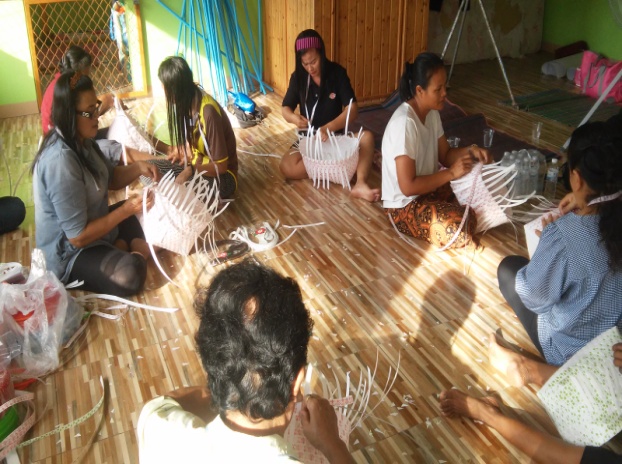 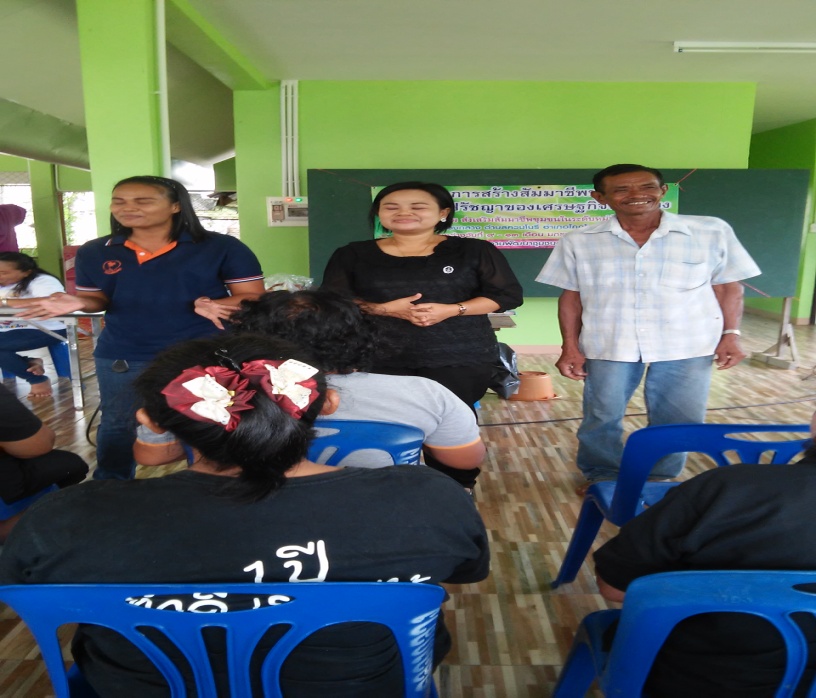 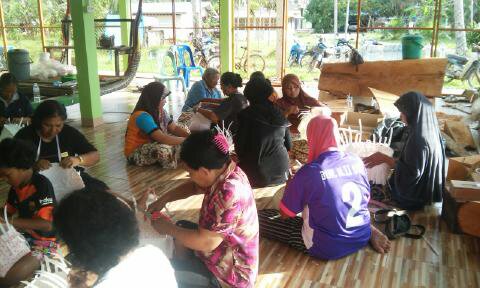 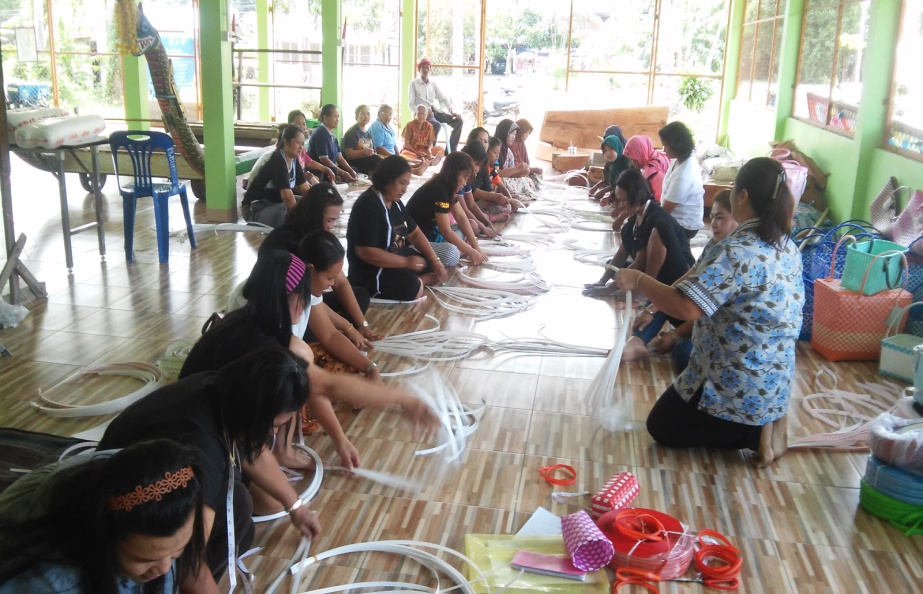 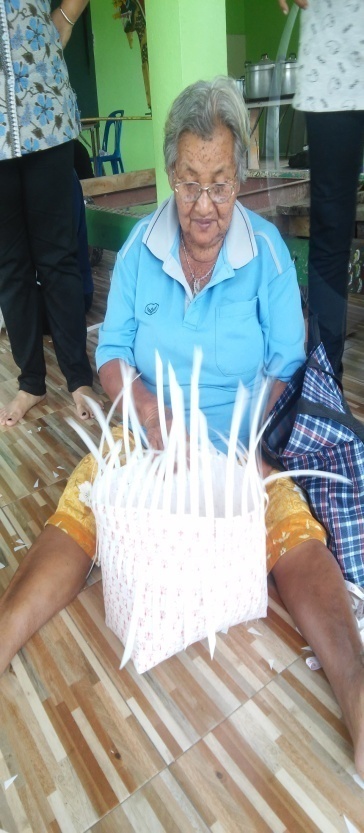 